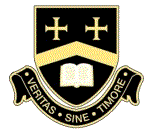 CATERHAM SCHOOL Music Department - Application for Individual Music LessonsParents who would like their child to have individual instrumental music lessons are asked to complete this form and return it to the Music Department.  The Director of Music will allocate a visiting music teacher on your behalf and they will be in touch with parents direct in due course The Music Department will only contact you again in the event of a problem arising; otherwise you may assume that the requested lessons have been arranged.  Your child will be informed as soon as lesson times have been confirmed.  In some instances there may be a waiting list in which case we will notify you as soon as possible and endeavour to allocate a teacher at the first opportunity.  Please complete the following pupil information:Please place a tick in the box opposite the instrument/s of choice:Bass Guitar	                   Bassoon	                 Cello		                 Clarinet		                 Classical Guitar	                 Cornet		 	    Double Bass 	 	    Drum Kit/Percussion	    Electric Guitar 	       Euphonium  	       Flute 		       French Horn	       Oboe		       Piano 		       Saxophone 	       Singing 	       Trombone 	    Trumpet	    Tuba 		    Viola 		    Violin 		    Other	                 _________________________Is your child a beginner?  YES  NO                           Latest exam grade:   PT   1   2   3   4   5   6   7   8   Dip+          	          Do you wish to rent a school instrument?  YES  NO   Exam Board:   ABRSM    Trinity     Rock School Does your child have lessons on other instruments in School?  _______________________________________Music lessons are arranged for those pupils who intend to take their music seriously and participate in the various groups and activities that are arranged for them. Pupils are withdrawn from their normal timetabled class on a rotational basis, missing the same subject no more than twice each half term. Sixth formers, any students receiving tuition on more than one instrument, or pupils already missing class time for study support, will have their lessons during free periods, lunchtimes or before/after school.  These fixed lesson slots are limited and therefore cannot be offered to students unless they meet these criteria.   Lesson fees for academic year commencing September 2019 are £28.50 per lesson (average of 10 lessons per term).  Reports are written annually. The Director of Music sees all reports written by the visiting music teachers and your signature on this form confirms your agreement to this.Signed Parent/Guardian ____________________________________	  Date   ________________________										Return to:  Music Department, Caterham School, Harestone Valley Road, Caterham, Surrey, CR3 6YAEmail:  music.enquiries@caterhamschool.co.ukName of PupilFirst:                                                Surname:Address & Tel. No.(for invoice purposes)Email addressAge & Date of BirthForm: